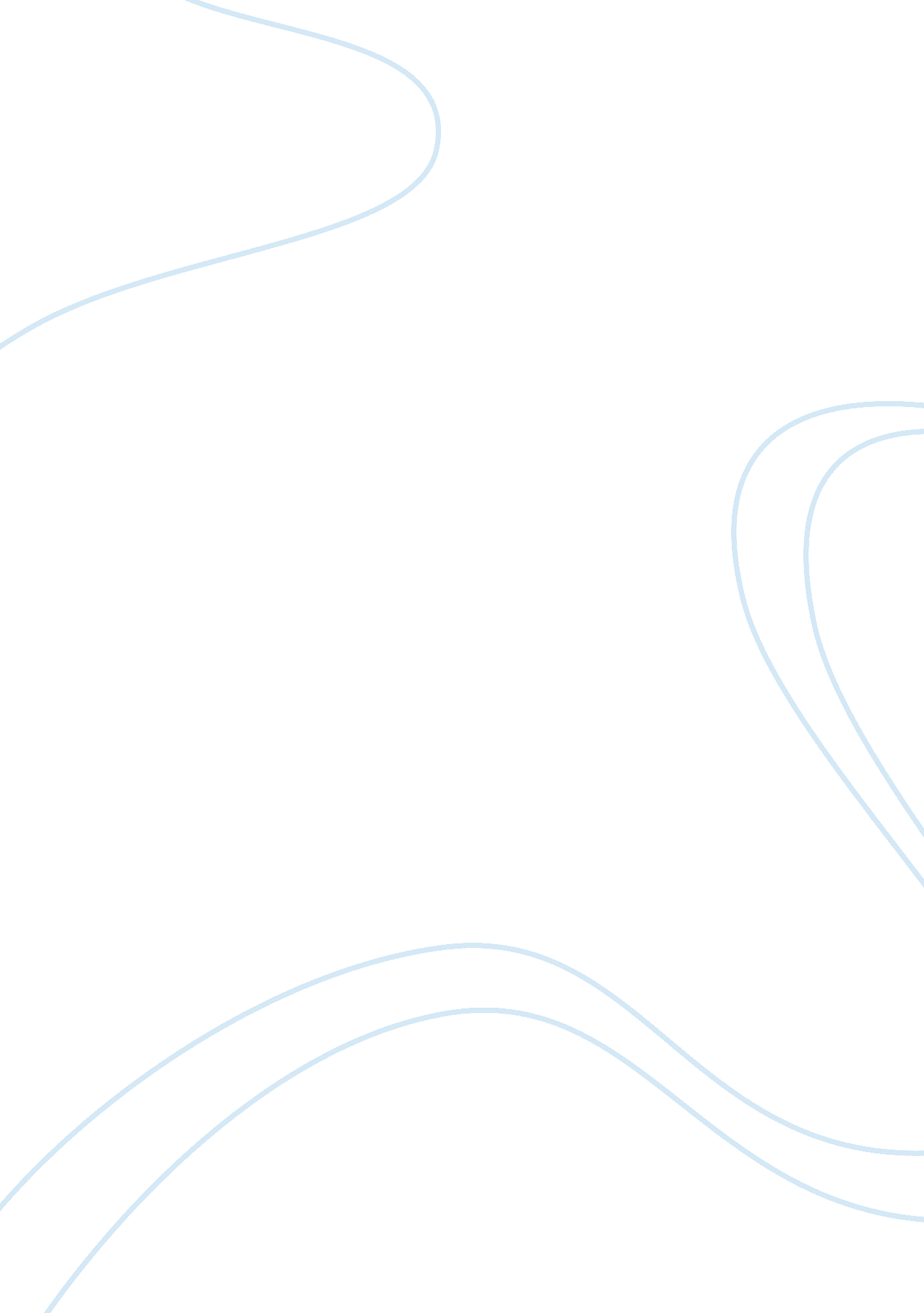 Industrial instrumentation class report calibration of flow engineeringFood & Diet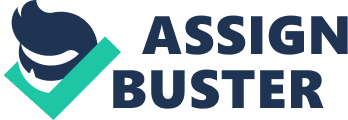 Contents Calibration In a Chinese expression, it says that a concatenation is merely every bit strong as its weakest nexus. The same analogy could be applied to Measuring Processes, where several factors work in coaction to supply an accurate measuring. One of these factors is standardization of instruments. Like a human kid, who when non taught and trained, is useless, an instrument, that has non been calibrated, is useless. In this really study, we have endeavored to supply as much information about standardization of instruments used in industry as was possible. I have tried to beef up a nexus of this long concatenation. This study will enable the reader to understand basic constructs approximately standardization every bit good as the criterions used for standardization of basic procedure variables like force per unit area, temperature, flow rate and degree. There is besides portion that enunciates the historical background of standardization. Introduction If you are seeking to take, from commercially available instruments, the one most suited for a proposed measuring, or, instead, if you are engaged in the design of instruments for specific mensurating undertakings, so the topic of public presentation standards assumes major proportions. That is, to do intelligent determinations, there must be some quantitative footing for comparing one instrument ( or proposed design ) with the possible options. The method of comparison is called standardization. [ 1 ] What is Calibration of the Instruments? Calibration of the measurement instrument is the procedure in which the readings obtained from the instrument are compared with the sub-standards in the research lab at several points along the graduated table of the instrument. As per the consequences obtained from the readings obtained of the instrument and the sub-standards, the curve is plotted. If the instrument is accurate there will be fiting of the graduated tables of the instrument and the sub-standard. If there is divergence of the measured value from the instrument against the standard value, the instrument is calibrated to give the correct values. All the new instruments have to be calibrated against some criterion in the really beginning. For the new instrument the graduated table is marked as per the sub-standards available in the research labs, which are meant particularly for this intent. After uninterrupted usage of the instrument for long periods of clip, sometimes it loses its standardization or the scale gets distorted, in such instances the instrument can be calibrated once more if it is in good reclaimable status. Even if the instruments in the mill are working in the good status, it is ever advisable to graduate them from time-to-time to avoid incorrect readings of extremely critical parametric quantities. This is really of import particularly in the companies where really high preciseness occupations are manufactured with high truth. [ 2 ] Inactive standardization refers to a state of affairs in which all inputs ( desired, interfering, modifying ) are kept at some changeless values. Then the one input under survey is varied over some scope of changeless values, which causes the end product ( s ) to change over some scope of changeless values. The input-output dealingss developed in this manner consist a inactive standardization valid under the stated changeless conditions of all the other inputs. This process may be repeated, by changing in bend each input considered to be of involvement and therefore developing a household of inactive input-output dealingss. Then we might trust to depict the overall instrument inactive behaviour by some suited signifier of superposition of these single effects. In some instances, if overall instead than single effects were desired, the standardization process would stipulate the fluctuation of several inputs at the same time. Besides if you examine any practical instrument critically, you will happen many modifying and/or interfering inputs, each of which might hold rather little effects and which would be impractical to command. Thus the statement “ all other inputs are held changeless ” refers to an ideal state of affairs which can be merely approached, but ne’er reached, in pattern. Measurement method describes the ideal state of affairs while measurement procedure describes the ( progressive ) physical realisation of the measuring method. A criterion for a certain physical variable is frequently “ merely another ” measurement device for that variable. However, to be called a criterion, its truth must be at a higher degree than the instrument to be calibrated, the 4-to-1 ratio being a common demand. It is impossible to graduate an instrument to truth greater than that of the criterion with which it is compared. A regulation frequently followed, as stated earlier, is that the standardization system ( the criterion and any subsidiary setup used with it ) has a entire uncertainness four times better than the unit under trial. Therefore if we need a 1 per centum truth in a force per unit area pot, we need to graduate it against a standard accurate to about 0. 25 per centum or better. Of class the pot must be capable of 1 per centum truth. If it has random mistakes of, say, 3 per centum, graduating it against a 0. 25 per centum criterion will non do it a “ 1 per centum pot. ” This, of class, would be discovered during standardization, but we do non desire to blow our clip, so our initial choice of instruments must be carefully made. There is really a hierarchy of criterions which arranges them in order of diminishing truth, with primary criterions being the most accurate ( at the top of the hierarchy ) . Primary criterions are considered the “ province of the art ” , that is, the most accurate manner known to mensurate the measure of involvement. Such criterions are developed, maintained and improved by national research labs such as the National Institute for Standards and Technology ( NIST ) in the United States. But these primary criterions tend to complex and expensive and are needed merely for the most critical state of affairss. Thus we need lower degree ( secondary, third etc. ) criterions which are simpler and cheaper to utilize for most technology standardization work. Such criterions are available for standardization service at the national research labs, commercial standardization research labs and in-house standardization research labs associated with industrial companies, universities etc. ( 1 ) Calibration Definition: Calibration is the set of operations that set up, under specified conditions, the relationship between the values of measures indicated by a measurement instrument and the corresponding values realized by criterions. Calibration is the procedure of look intoing machines and doing certain that values used in measurings remain at standard points. It is the procedure of verifying a machines work and public presentation within a set of specifications. In more modern and scientific linguistic communication, standardization is referred to the natural procedure of passage that is used to mensurate truth and comparing of a measurement instrument that has a criterion to find the possible mistakes in a specific graduated table. A measuring instrument can be calibrated by comparing with a criterion. An accommodation of the instrument is frequently carried out after standardization in order that it provides given indicants matching to given values of the measured variable. When the instrument is made to give a void indicant matching to a void value of the measured variable, the set of operation is called zero accommodation. History: Many of the earliest measurement devices were intuitive and easy to conceptually formalize. The term “ standardization ” likely was foremost associated with the precise division of additive distance and angles utilizing a dividing engine and the measuring of gravitative mass utilizing a weighing graduated table. These two signifiers of measuring entirely and their direct derived functions supported about all commercialism and engineering development from the earliest civilisations until about 1800AD. The Industrial Revolution introduced broad graduated table usage of indirect measuring. The measuring of force per unit area was an early illustration of how indirect measuring was added to the bing direct measuring of the same phenomena. hypertext transfer protocol: //upload. wikimedia. org/wikipedia/commons/thumb/0/08/Utube. PNG/100px-Utube. PNG Direct reading design hypertext transfer protocol: //upload. wikimedia. org/wikipedia/commons/thumb/c/c6/WPGaugeFace. jpg/100px-WPGaugeFace. jpg Indirect reading design from forepart Before the Industrial Revolution, the most common force per unit area measurement device was a hydrostatic manometer, which is non practical for mensurating high force per unit area. Eugene Bourdon filled the demand for high force per unit area measuring with his Bourdon tubing force per unit area pot. In the direct reading hydrostatic manometer design on the left, unknown force per unit area pushes the liquid down the left side of the manometer U-tube ( or unknown vacuity pulls the liquid up the tubing, as shown ) where a length graduated table next to the tubing measures the force per unit area, referenced to the other, unfastened terminal of the manometer on the right side of the U-tube. The ensuing height difference “ H ” is a direct measuring of the force per unit area or vacuity with regard to atmospheric force per unit area. The absence of force per unit area or vacuity would do H= 0. The self-applied standardization would merely necessitate the length graduated table to be set to zero at that same point. In a Bourdon tubing shown in the two positions on the right, applied force per unit area come ining from the underside on the Ag barbed pipe attempts to unbend a curving tubing ( or hoover attempts to curve the tubing to a greater extent ) , traveling the free terminal of the tubing that is automatically connected to the arrow. This is indirect measuring that depends on standardization to read force per unit area or vacuity right. No self-calibration is possible, but by and large the nothing force per unit area province is correctable by the user. Even in recent times, direct measuring is used to increase assurance in the cogency of the measurings. Calibration Necessary Stairss for Calibration: In executing a standardization, the undermentioned stairss are necessary: Analyze the building of the instrument, and place and name all the possible inputs. Decide, as best you can, which of the inputs will be important in the application for which the instrument is to be calibrated. Procure setup that will let you to change all the important inputs over the scopes considered necessary. Procure criterions to mensurate each input. By keeping some inputs changeless, changing others, and entering the input ( s ) , develop the coveted inactive input-output dealingss. ( 1 ) How Instruments are calibrated? All the measurement instruments for measuring of length, force per unit area, temperature etc should be calibrated against some standard graduated table at the regular intervals as specified by the maker. There are different methods or techniques of standardization, which are applied depending on whether it is everyday standardization or if it is for particular intent where extremely accurate standardization of the instruments is desired. In many instances different methods of standardization are applied for all the single instruments. The standardization of the instrument is done in the research lab against the sub-standard instruments, which are used really seldom for this exclusive intent. These sub-standards are kept in extremely controlled air-conditioned ambiance so that their graduated table does non alter with the external atmospheric alterations. To keep the truth of the sub-standards, they are checked sporadically against some criterion which is kept in the metrological research labs under extremely secured, safe, clean and air conditioned atmosphere. Finally, criterions can be checked against the absolute measurings of the measure, which the instruments are designed to mensurate. Procedure for the Calibration of Mechanical Instruments: First, the readings obtained from the graduated table of the instrument are compared with the readings of the sub-standard and the standardization curve is formed from the obtained values. In this process the instrument is fed with some known values ( obtained from the sub-standard ) . These are detected by the transducer parts of the instrument. The end product obtained from the instrument is observed and compared against the original value of the substandard. A individual point standardization is good plenty if the system has been proved to be additive ( that is readings from instrument are additive with the substandard ) , but if it is non, so readings will hold to be taken at multiple points. In most of the instances the inactive input is applied to the instruments and its dynamic response is based on the inactive standardization. In some instruments it is non executable to present the input measure for the standardization intent like in bonded strain pots. In such instances the topographic point standardization is done by the maker. The process applied for different types of such instruments is different. ( 2 ) Basic standardization procedure: The standardization procedure begins with the design of the measurement instrument that needs to be calibrated. The design has to be able to “ keep a standardization ” through its standardization interval. In other words, the design has to be capable of measurings that are “ within technology tolerance ” when used within the declared environmental conditions over some sensible period of clip. Having a design with these features increases the likeliness of the existent measurement instruments executing as expected. The exact mechanism for delegating tolerance values varies by state and industry type. The measuring equipment maker by and large assigns the measuring tolerance, suggests a standardization interval and specifies the environmental scope of usage and storage. The utilizing organisation by and large assigns the existent standardization interval, which is dependent on this specific mensurating equipment ‘ s likely usage degree. A really common interval in the United States for 8-12 hours of usage 5 yearss per hebdomad is six months. That same instrument in 24/7 use would by and large acquire a shorter interval. The assignment of standardization intervals can be a formal procedure based on the consequences of old standardizations. The following measure is specifying the standardization procedure. The choice of a criterion or criterions is the most seeable portion of the standardization procedure. Ideally, the criterion has less than 1/4 of the measurement uncertainness of the device being calibrated. When this end is met, the accrued measurement uncertainness of all of the criterions involved is considered to be undistinguished when the concluding measuring is besides made with the 4: 1 ratio. This ratio was likely first formalized in Handbook 52 that accompanied MIL-STD-45662A, an early US Department of Defense metrology plan specification. It was 10: 1 from its origin in the 1950s until the seventiess, when progressing engineering made 10: 1 impossible for most electronic measurings. Keeping a 4: 1 truth ratio with modern equipment is hard. The trial equipment being calibrated can be merely every bit accurate as the working criterion. If the truth ratio is less than 4: 1, so the standardization tolerance can be reduced to counterbalance. When 1: 1 is reached, merely an exact lucifer between the criterion and the device being calibrated is a wholly right standardization. Another common method for covering with this capableness mismatch is to cut down the truth of the device being calibrated. For illustration, a pot with 3 % manufacturer-stated truth can be changed to 4 % so that a 1 % accuracy criterion can be used at 4: 1. If the pot is used in an application necessitating 16 % truth, holding the pot truth reduced to 4 % will non impact the truth of the concluding measurings. This is called a limited standardization. But if the concluding measuring requires 10 % truth, so the 3 % pot ne’er can be better than 3. 3: 1. Then possibly seting the standardization tolerance for the pot would be a better solution. If the standardization is performed at 100 units, the 1 % criterion would really be anyplace between 99 and 101 units. The acceptable values of standardizations where the trial equipment is at the 4: 1 ratio would be 96 to 104 units, inclusive. Changing the acceptable scope to 97 to 103 units would take the possible part of all of the criterions and continue a 3. 3: 1 ratio. Continuing, a farther alteration to the acceptable scope to 98 to 102 restores more than a 4: 1 concluding ratio. This is a simplified illustration. The mathematics of the illustration can be challenged. It is of import that whatever believing guided this procedure in an existent standardization be recorded and accessible. Informality contributes to tolerance tonss and other hard to name station standardization jobs. Besides in the illustration above, ideally the standardization value of 100 units would be the best point in the pot ‘ s scope to execute a single-point standardization. It may be the maker ‘ s recommendation or it may be the manner similar devices are already being calibrated. Multiple point standardizations are besides used. Depending on the device, a zero unit province, the absence of the phenomenon being measured, may besides be a standardization point. Or zero may be resettable by the user, there are several fluctuations possible. Again, the points to utilize during standardization should be recorded. There may be specific connexion techniques between the criterion and the device being calibrated that may act upon the standardization. For illustration, in electronic standardizations affecting parallel phenomena, the electric resistance of the overseas telegram connexions can straight act upon the consequence. All of the information above is collected in a standardization process, which is a specific trial method. These processs capture all of the stairss needed to execute a successful standardization. The maker may supply one or the organisation may fix one that besides captures all of the organisation ‘ s other demands. There are clearinghouses for standardization processs such as the Government-Industry Data Exchange Program ( GIDEP ) in the United States. This exact procedure is repeated for each of the criterions used until transportation criterions, certified mention stuffs and/or natural physical invariables, the measuring criterions with the least uncertainness in the research lab, are reached. This establishes the traceability of the standardization. After all of this, single instruments of the specific type discussed above can eventually be calibrated. The procedure by and large begins with a basic harm cheque. Some organisations such as atomic power workss collect “ as-found ” standardization informations before any everyday care is performed. After everyday care and lacks detected during standardization are addressed, an “ as-left ” standardization is performed. More normally, a standardization technician is entrusted with the full procedure and marks the standardization certification, which paperss the completion of a successful standardization. Calibration procedure success factors: The basic procedure outlined above is a hard and expensive challenge. The cost for ordinary equipment support is by and large approximately 10 % of the original purchase monetary value on a annual footing, as a normally accepted rule-of-thumb. Alien devices such as scanning negatron microscopes, gas chromatograph systems and optical maser interferometer devices can be even more dearly-won to keep. The extent of the standardization plan exposes the nucleus beliefs of the organisation involved. The unity of organization-wide standardization is easy compromised. Once this happens, the links between scientific theories, technology pattern and mass production that measuring provides can be losing from the start on new work or finally lost on old work. The ‘ single measuring ‘ device used in the basic standardization procedure description above does be. But, depending on the organisation, the bulk of the devices that need standardization can hold several scopes and much functionality in a individual instrument. A good illustration is a common modern CRO. There easy could be 200, 000 combinations of scenes to wholly graduate and restrictions on how much of an all inclusive standardization can be automated. Every organisation utilizing oscilloscopes has a broad assortment of standardization attacks open to them. If a quality confidence plan is in force, clients and plan conformity attempts can besides straight act upon the standardization attack. Most CROs are capital assets that increase the value of the organisation, in add-on to the value of the measurings they make. The single CROs are capable to depreciation for revenue enhancement intents over 3, 5, 10 old ages or some other period in states with complex revenue enhancement codifications. The revenue enhancement intervention of care activity on those assets can bias standardization determinations. New CROs are supported by their makers for at least five old ages, in general. The makers can supply standardization services straight or through agents entrusted with the inside informations of the standardization and accommodation procedures. Very few organisations have merely one CRO. By and large, they are either absent or nowadays in big groups. Older devices can be reserved for less demanding utilizations and acquire a limited standardization or no standardization at all. In production applications, CROs can be put in racks used merely for one specific intent. The standardization of that specific range merely has to turn to that intent. This whole procedure in repeated for each of the basic instrument types present in the organisation, such as the digital multi-meter ( DMM ) pictured below. hypertext transfer protocol: //upload. wikimedia. org/wikipedia/en/thumb/7/76/F18NARack2. jpg/400px-F18NARack2. jpg A DMM ( top ) , a rack-mounted CRO ( centre ) and command panel Besides the image above shows the extent of the integrating between Quality Assurance and standardization. The little horizontal unbroken paper seals linking each instrument to the rack prove that the instrument has non been removed since it was last graduated. These seals are besides used to forestall undetected entree to the accommodations of the instrument. There besides are labels demoing the day of the month of the last standardization and when the standardization interval dictates when the following 1 is needed. Some organisations besides assign alone designation to each instrument to standardise the recordkeeping and maintain path of accoutrements that are built-in to a specific standardization status. When the instruments being calibrated are integrated with computing machines, the integrated computing machine plans and any standardization corrections are besides under control. In the United States, there is no universally accepted terminology to place single instruments. Besides holding multiple names for the same device type at that place besides are multiple, different devices with the same name. This is before slang and shorthand further confound the state of affairs, which reflects the on-going unfastened and intense competition that has prevailed since the Industrial Revolution Calibration of flow metres There are assorted available for the standardization of flow metres and the demand can be split into two distinguishable classs ; ( a ) In situ ( B ) Lab. Calibration of liquid flow metres is by and large slightly more straightforward than that of gas flow metres since liquids can be stored in unfastened vass and H2O can frequently be utilized as the calibrating liquid Calibration methods for the liquid flow metres In situ standardization methods Insertion point speed method Dilution estimating Insertion point speed method It is one of the simpler methods of in situ flow metres standardization. It utilizes point speed mensurating devices where standardization device chosen is positioned in the flow watercourse adjacent to the flow metre being calibrated and such that means flow speed can be measured. In hard state of affairss a flow crossbeam can be carried out to find the flow profile and average floe speed Dilution estimating speed It can be applied to closed pipe and unfastened channel flow metres standardization. A suited tracer is injected at an accurately measured changeless rate and samples are taken from the flow watercourse at a point downstream of the injection point where complete commixture of the injected H2O will hold taken topographic point. By mensurating the tracer concentration in the samples the tracer dilution can be established and from this dilution and the injection rate the volumetric flow rate can be calculated. Figure illustrates the rule of dilution gauging by tracer method. Alternatively a pulsation of tracer stuff may be added to the flow watercourse and the clip taken for tracer to go a known distance and make a maximal concentration is a step of the flow speed. Laboratory standardization method Master metre method Volumetric method Gravimetric method Pipe prover method Maestro method A metre of known truth is used as a standardization criterion in this method. The metre to be calibrated and master metre is connected in series and is hence subjected to the same flow part. It must be born in head that to guarantee consistent accurate standardization the maestro itself must be subjected to periodic recalibration. Volumetric method In this method the flow of liquid being calibrated is diverted in a armored combat vehicle of known volume when full its known volume can be compared with the integrated measure registered by the flow metre being calibrated. Gravimetric method In this method the flow of liquid through the metre being calibrated is diverted into the vas and is weighed either continuously or after a pre determined clip. The weight of the liquid is compared with the registered reading of the flow metre being calibrated as shown in figure Pipe prover method It is sometime besides known as a metre prover. It consists of a U shaped length of pipe and a Piston or a elastic domain. The flow metre to be calibrated is installed on the recess of the prover and the domain is forced to go the length of pipe by the fluxing liquid. Switched are inserted near both terminals of the pipe and operated when the sphere passes them. The swept volume of the pipe between the two switches is determined by the initial standardization and this known volume is compared with that registered by the flow metre during standardization. Calibration methods for gas flow metres Methods suited for standardization of gas flow metres are In situ Lab In situ standardization methods In-situ are same as for liquids Laboratory standardization method Soap movie burette method Water supplanting method Gravimetric method Soap movie burette method This method is used to graduate measurement systems with gas flows in scope of 10-7 to 10-4 cm3/cm. Gas flow from the metre on trial is passed through the burette mounted in perpendicular plane as shown in figure As the gas entered the burette a soap movie is formed across the tubing and travels up in it at the same speed as the gas. By mensurating the clip of theodolite of the soap movie graduation of the burette it is possible to find the flow rate. Water supplanting method In this method a cylinder closed at one terminal is inverted over a H2O bath. As the cylinder is lowered into the bath a at bay volume of gas is developed as shown in figure This gas can get away via pipe connected to the cylinder out through the metre being calibrated. The clip of autumn of cylinder combined with the cognition of the volume over length the relationship leads to the finding of sum of gas displaced which can be compared with the measured by the flow metre under standardization. Gravimetric method In this method gas is diverted via the metre under trial into gas choosing vas over a measured of clip. By weighing the roll uping vas before recreation and once more after recreation the difference will be due to the enclosed gas and flow can be determined. This flow so can be compared with that measured by the flow metres. Flow Rate Calibration and Standards: Flow rate standardization depends on criterions of volume ( length ) and clip or mass and clip. Primary standardization, in general, is based on the constitution of steady flow through the flow metre to be calibrated and subsequent measuring of the volume or mass of the fluxing fluid that passes through in an accurately clip interval. If steady flow exists, the volume or mass flow rate may be inferred from such a process. Any stable and precise flow metre calibrated by such primary methods so itself becomes a secondary flow rate criterion against which other ( less accurate ) flow metres may be calibrated handily. Possible beginnings of mistake in flow metres include fluctuations in fluid belongingss ( denseness, viscousness and temperature ) , orientation of the metre, force per unit area degree and peculiarly flow perturbations ( such as cubituss, tees, valves etc. ) upstream ( and to a lesser extent downstream ) of the metre. When primary standardization methods can non be justified, comparing with a secondary criterion flow metre connected in series with the metre to be calibrated may be sufficiently accurate Calibration of degree detectors Hydrostatic degree Introduction A degree feeling device locates the interface between a liquid and a vapour or between two liquids. Then it transmits a signal stand foring this value to treat measuring and control instruments. As the degree in the armored combat vehicle alterations, the end product reading alterations proportionately. Hydrostatic caput force per unit area is used to mensurate unstable degree. To find the tallness or degree of a liquid the caput force per unit area is measured and by cognizing the specific gravitation of the liquid the tallness can be calculated. Hydrostatic degree bet oning frequently use a differential force per unit area sender to counterbalance for the atmospheric force per unit area on the liquid. The high force per unit area port senses the atmospheric force per unit area on the fluid in the armored combat vehicle. The high side besides senses hydrostatic caput force per unit area. The difference between the force per unit areas can be converted to degree. The low force per unit area port senses merely atmosphere. In dip pipe applications, gas flows through a pipe that is submerged in the armored combat vehicle ‘ s liquid. A differential force per unit area sender measures the back force per unit area on the tubing caused by an addition in the armored combat vehicle degree. The high force per unit area port senses the force per unit area addition caused by the back force per unit area in the dip pipe. The low force per unit area port is vented to atmosphere. The same standardization process applies for any differential force per unit area degree mensurating system. Input and Output Measurement Standards and Connections A low force per unit area calibrator is the input measurement criterion. It provides and measures low force per unit area values as required for graduating hydrostatic degree systems. A low force per unit area calibrator contains a force per unit area read-out and force per unit area regulator. A milliammeter measures the sender ‘ s end product. The milliammeter, power supply, and sender should be connected in series. For best standardization consequences, mount the sender in the same place as it is installed in the procedure. At the sender connect the beginning of force per unit area to the high force per unit area port and blowhole to atmosphere the low force per unit area port. Five-Point Check Determine the instrument ‘ s scope and trial points for standardization. For the lower scope value measured in inches of H2O, divide the minimal tallness of the liquid in inches by the liquid ‘ s specific gravitation. The upper scope value is the maximal tallness of the liquid in inches of H2O divided by its specific gravitation. The span so, is the difference between these values. Perform the five-point upscale and downscale cheque. Correct the nothing at 10 % of input span, seting zero until the end product produced is 10 % of the end product span. Following, correct the span mistake, using 90 % input and seting the span until 90 % end product is produced. Closed Tank Level Bet oning The process used in unfastened armored combat vehicle applications is besides used for closed armored combat vehicle applications. Closed armored combat vehicle applications must counterbalance for the inactive force per unit area in the vapour above the liquid. To accurately mensurate the caput force per unit area of the liquid entirely a mention leg is used. The mention leg is a pipe linking the vapour infinite to the low side of the differential force per unit area sender. The mention leg must be either wholly dry or wholly filled with liquid. Dry Reference Leg The low force per unit area port receives the force per unit area of the vapor infinite. The high side receives vapor force per unit area in add-on to the force per unit area from the liquid. The value measured by the sender represents merely the force per unit area of the liquid because vapor force per unit area is applied to both the high and low sides of the sender. Calibrate with force per unit area to the sender ‘ s high force per unit area port, and vent the low force per unit area port to atmosphere. Adjust the sender ‘ s span for the specific gravitation of the liquid in the armored combat vehicle. The low scope is equal to the minimal degree in inches, and the upper scope value is equal to the maximal degree in inches. Wet Reference Leg Often it is necessary to utilize a mention leg filled with liquid for bet oning the degree in closed armored combat vehicles that contain volatile fluid. The column of fluid in the mention leg imposes extra hydrostatic force per unit area on the force per unit area side of the sender. This extra force per unit area must be compensated for to right bet on degree. To find the extra force per unit area that the mention leg will use, take the tallness of the moisture leg in inches and multiply it by the specific gravitation of the fluid. The mention leg fill liquid may be different from the armored combat vehicle contents. Connect the low force per unit area calibrator to both ports of the sender. A regulator is used to add the hydrostatic force per unit area of the moisture leg to the low side. Then, zero the end product until 4 mas of end product is produced. After nothing is adjusted, execute a five-point cheque to the high side utilizing a 2nd regulator. In systems where the sender is mounted below the minimal measurement degree, compensate for the extra inactive force per unit area by take downing the zero value. In systems where the sender is mounted above the minimal measurement degree, compensate for the reduced inactive force per unit area by raising the zero value. Calibrate the sender span foremost before counterbalancing nothing for sender tallness location. Displacement degree Introduction Buoyant force Acts of the Apostless on a displacer that is submerged in a liquid. The displacer is reduced in weight by the weight of the sum of fluid it displaces. This motion of the displacer is typically translated and converted to an instrument signal. Input and Output Measurement Standards One method is to utilize existent liquid degree as the input for graduating a displacement degree sender. The most appropriate liquid for retroflexing procedure conditions is a safe liquid with the same specific gravitation as the procedure fluid. Connect a milliammeter as the end product criterion and a 24 V DC power supply in a series circuit with the sender. Determine the scene for the standardization dial by multiplying the specific gravitation of the liquid by the rectification factor. Then, set the arrow to the compensated value. Displacement degree senders are classified as direct or rearward playing. With direct action, an addition in degree, increases the end product signal, and a lessening in degree decreases the end product signal. With rearward action, an addition in degree, decreases the end product signal, and a lessening in flat addition the end product signal. Calibration When the chamber is empty, the corresponding end product should be 4 ma. If the milliammeter displays a value that is greater than or less than 4 ma, adjust the nothing. To rectify span, make full the chamber to the upper scope value, and turn the span accommodation until 20 mas is produced. Linearity is non ever adjustable on this type of sender, look into to makers specifications. Adjust both zero and span until sender performs within specifications. 